一般社団法人 福知山民間社会福祉施設連絡協議会介護・福祉人材養成センター日　　時　　令和５年１０月１９日（木）　9：30～17：00 (受付開始9:00)ね ら い　　施設や事業所において、虐待はあってはならないことである。しかし、毎年、数多くの虐待に関する通報が各市町村に寄せられている。そこで、虐待がなぜ起こるのか、起こらないようにするには、どのようなことに意識する必要があるのか、職員の感覚麻痺や不適切なケアについても一緒に考えてみませんか。施設・事業所における虐待防止(不適切なケア)について考える機会とする。講　　師　　岡本匡弘　先生　（京都ほせんセンター長）　　　　　　　　京都保育福祉専門学院は、京都で最も歴史のある社会福祉の専門校として、これまでに数えきれないほどの介護のプロを育てておられます。京都で唯一の社会福祉法人立の専門学校として、人に寄り添う教育を重視し、介護のスペシャリストを養成されています。研修内容　　　研修プログラム１．虐待の発生要因について考える２．職員の感覚麻痺や不適切なケアについて考える３．施設や事業所としての虐待防止に向けた取り組みを考える会　　場　  介護・福祉人材養成センター（中六人部会館　２階）主　　催　　一般社団法人　福知山民間社会福祉施設連絡協議会対象職員　　現場で活躍の介護・支援職員受 講 料　　２,０００円定　　員　　２０名（先着順）※定員になり次第受付を終了致します。※定員に達しない場合、研修を中止することがありますのでご了承ください。そ の 他　  感染防止対策として、マスク着用・手指消毒にご協力をお願いします。申込み期日  　令和５年１０月５日（木）お申込み・お問合わせ介護・福祉人材養成センター　京都府福知山市字大内3118　中六人部会館　2階 TEL. 0773-45-3628　／　FAX. 0773-45-3629参加申込書この用紙に記入して　FAX  してください。１０月１９日(木)　　　　申込者氏名アクセス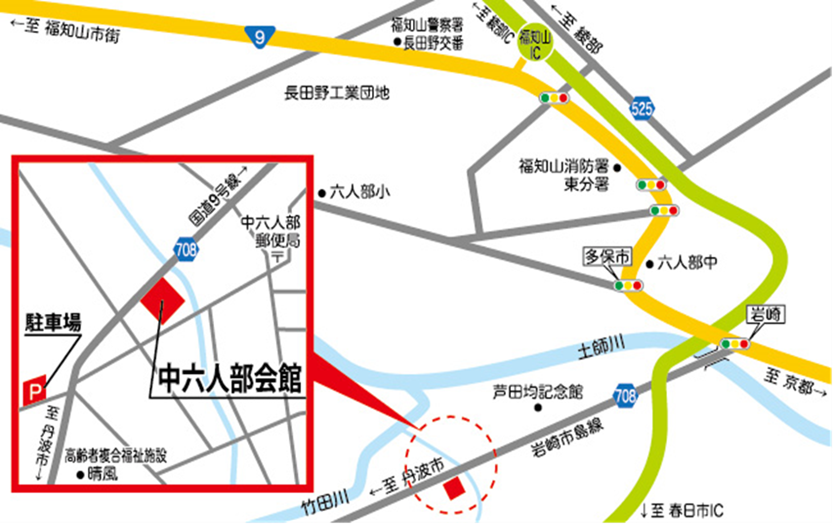 「虐待防止研修」申込み　　　　　　　　　　FAX　０７７３－４５－３６２９<法 人 名><事業所名>　　　　　　　　　　　　　　　　　　　　　　　<種　別><事業所住所>　〒<電話番号>　　　　　　　　　　　　　　　　　<FAX番号>NOふ り が な氏　　名経験年数職　　　種　　年　　ヶ月年　　ヶ月　　年　　ヶ月